Внеурочная деятельность 3 «В» классПериод с 13.04 по 24.04Студия «Умелые ручки» (вторник)Краеведение (пятница)Коррекционно-развивающие занятия по русскому языку (среда)Коррекционно-развивающие занятия по математике (понедельник)14.04Аппликация из фантиков «Автомобиль»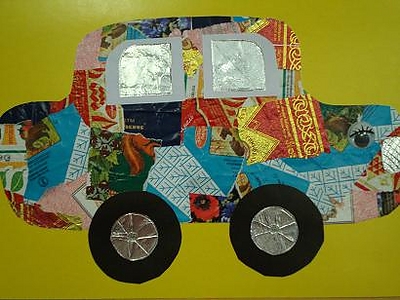 21.04Аппликация из фантиков «Жар-птица»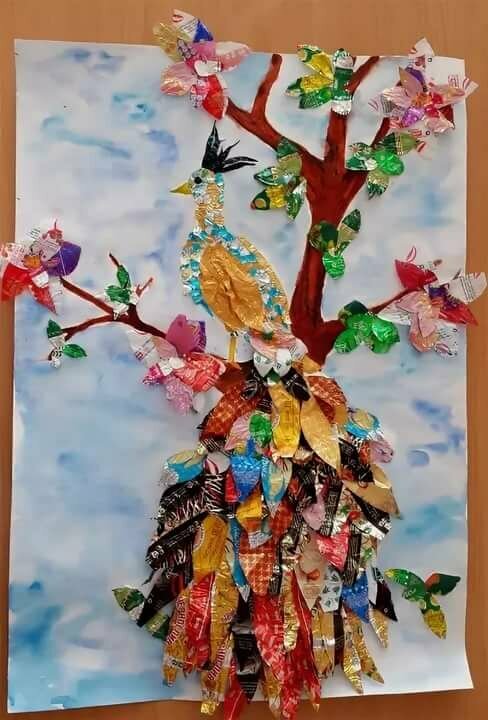 17.04Герб, гимн и флаг Российской Федерации1. Прослушать гимн Российской Федерацииhttps://youtu.be/REM0kC9WIVk2. Посмотреть видео-ролик, где показано как менялся герб Россииhttps://youtu.be/qIHMoLo2QXU3. Посмотреть видео-ролик, где рассказывается о символике Российской Федерацииhttps://youtu.be/sgvao92peQU4. Раскрасить цветными карандашами, фломастерами Герб Российской Федерации и Флаг Российской Федерации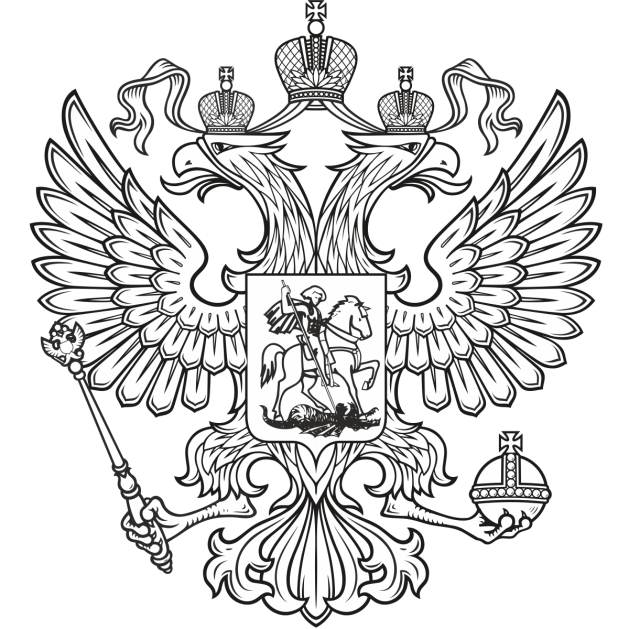 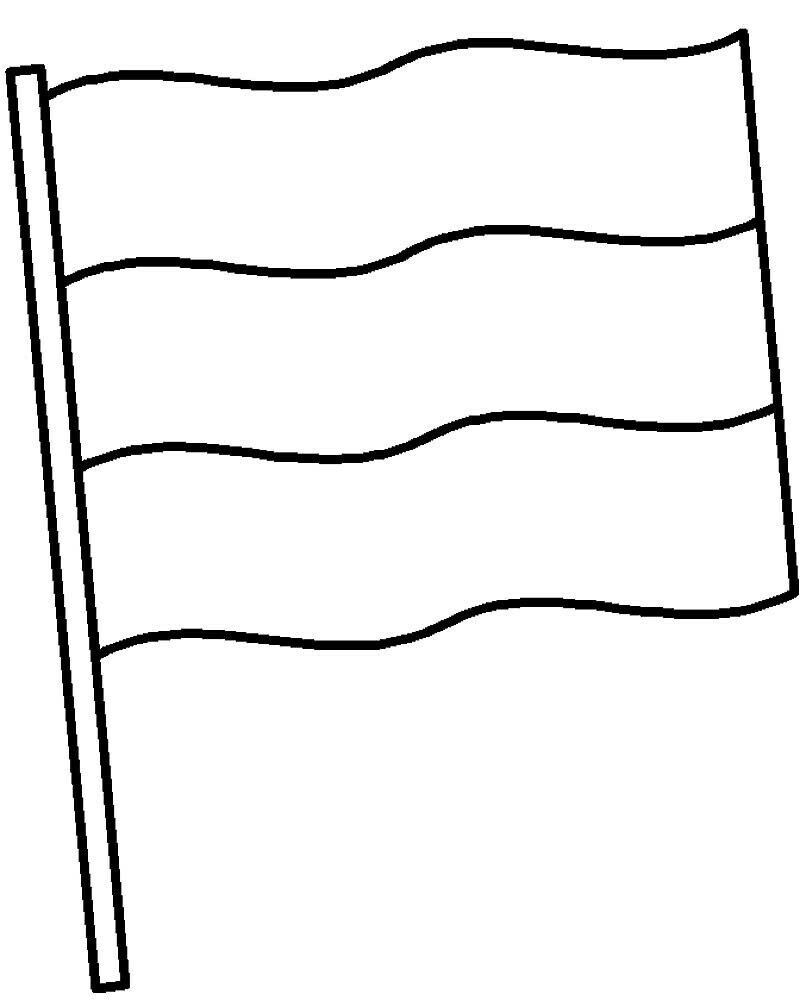 24.04Герб, гимн и флаг Российской Федерации1. Прослушать гимн Российской Федерацииhttps://youtu.be/REM0kC9WIVk2. Посмотреть видео-ролик, где показано как менялся герб Россииhttps://youtu.be/qIHMoLo2QXU3. Посмотреть видео-ролик, где рассказывается о символике Российской Федерацииhttps://youtu.be/sgvao92peQU4. Раскрасить цветными карандашами, фломастерами Герб Российской Федерации и Флаг Российской Федерации15.04Выполнить задания на повторение 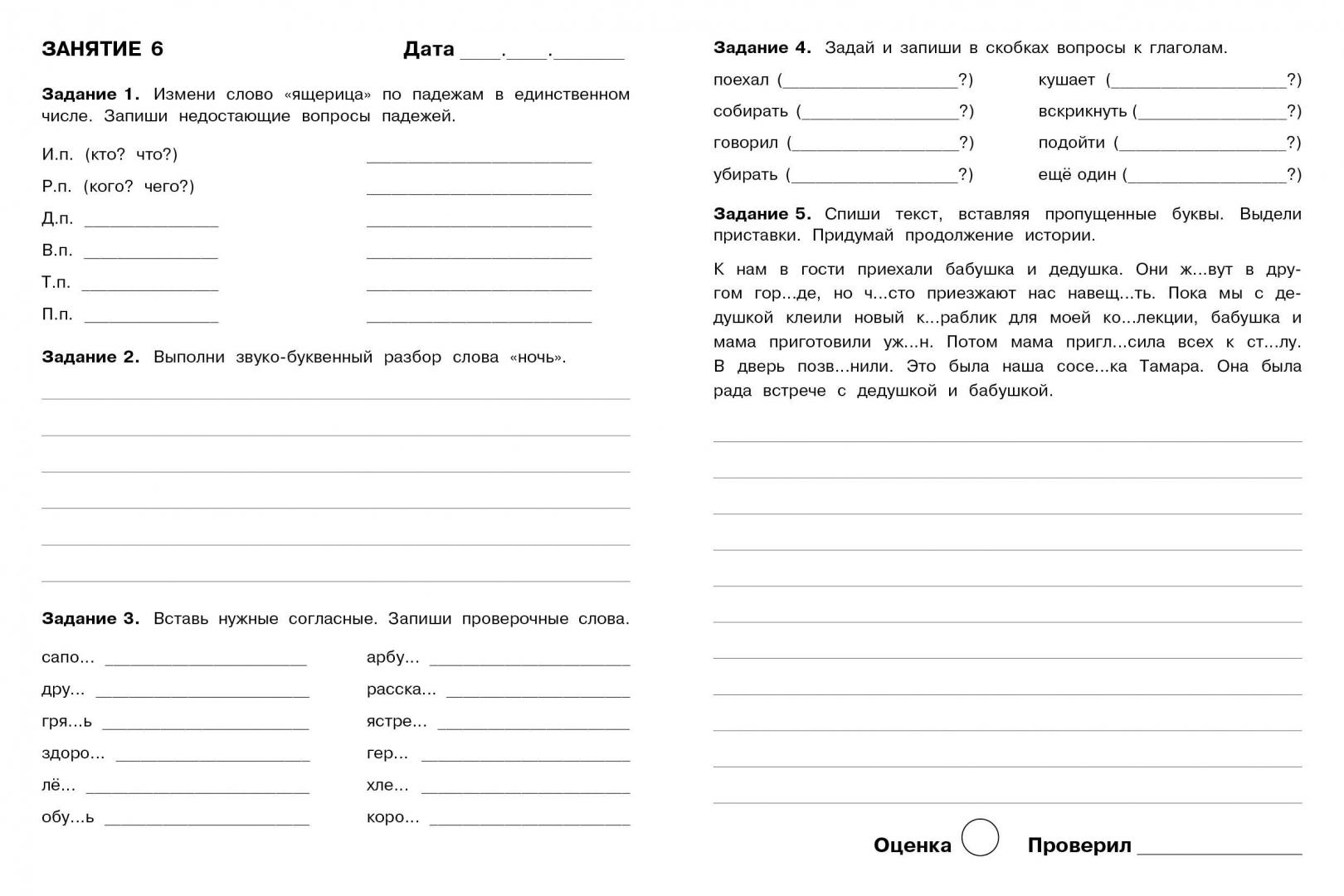 22.04Выполнить задания на повторение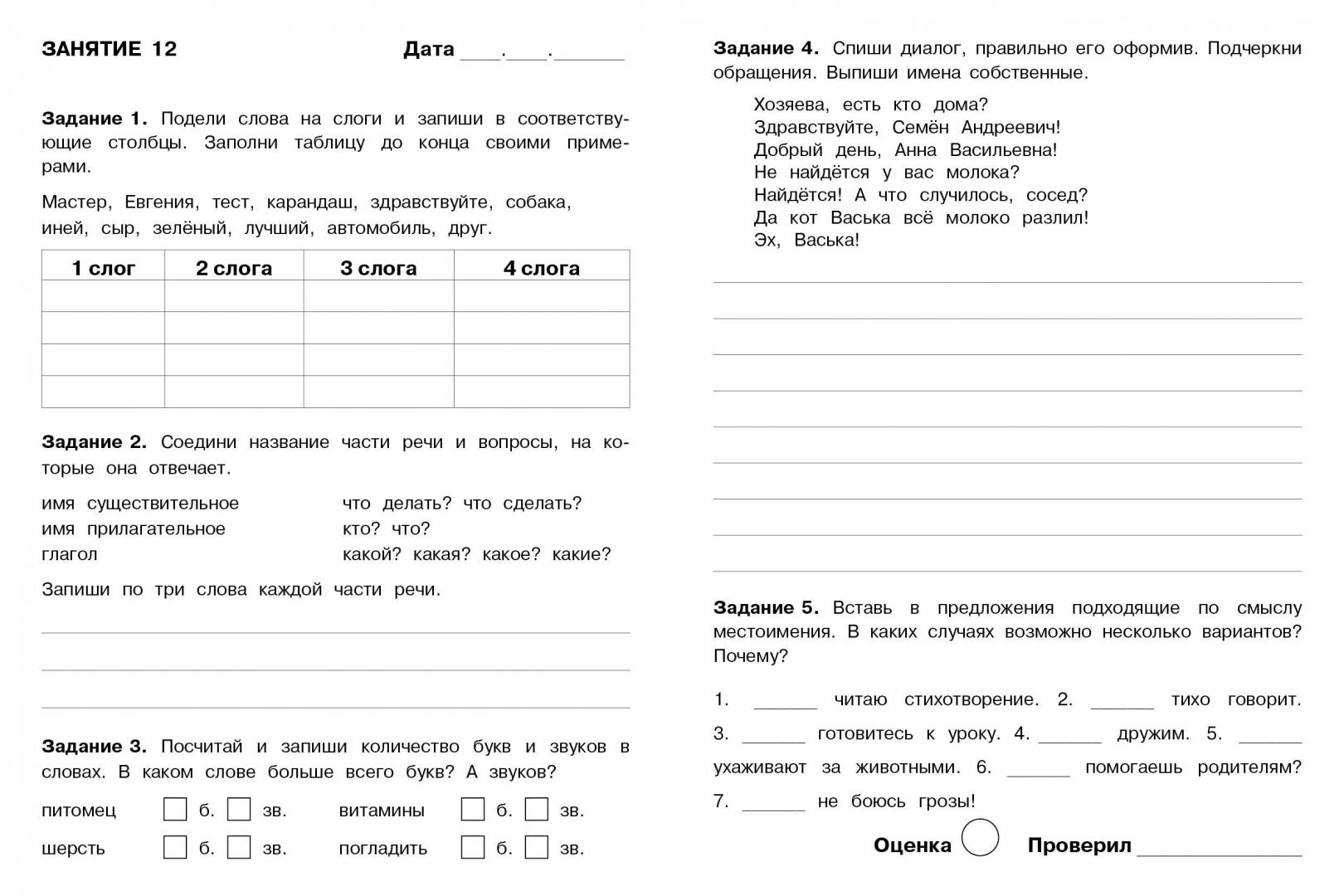 13.04«Чтение и запись трёхзначных чисел»Выполнить задание на повторение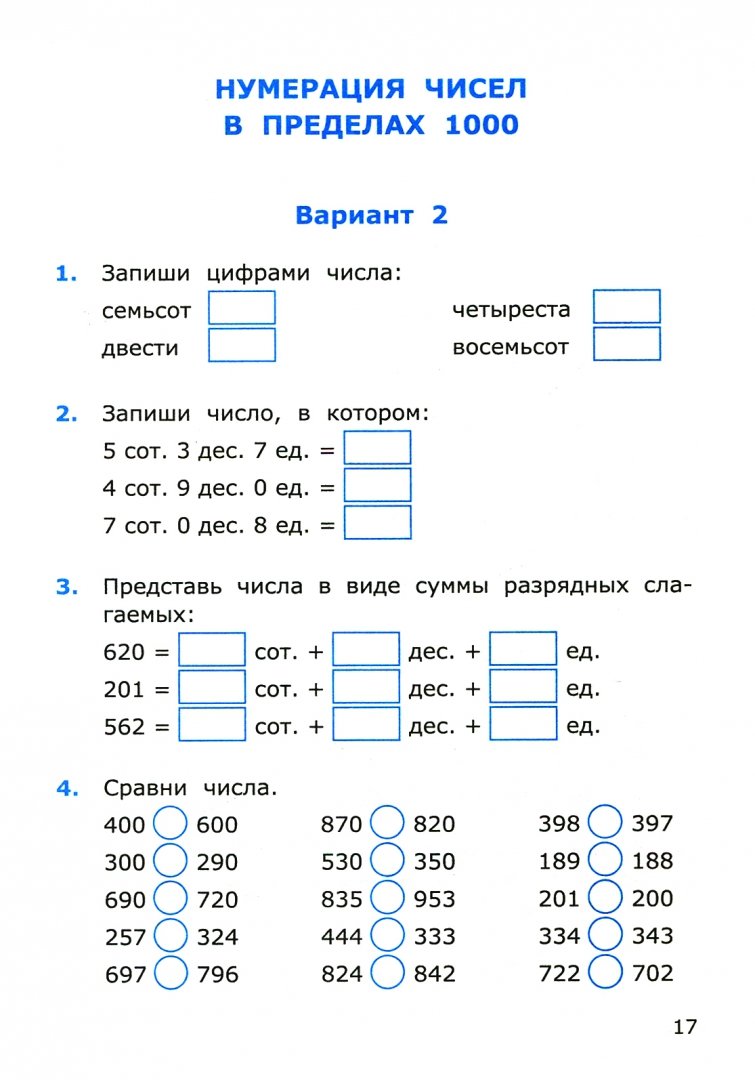 20.04«Приёмы сложения и вычитания сотен»Выполнить задание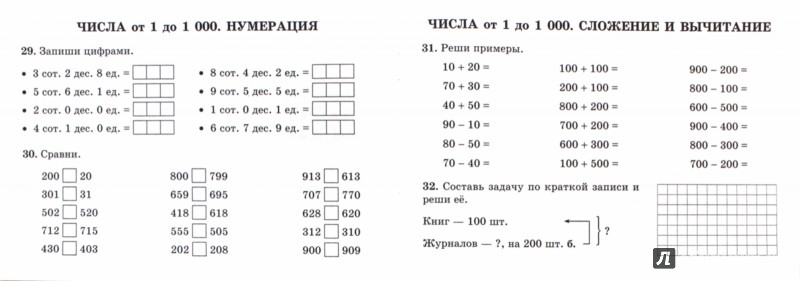 